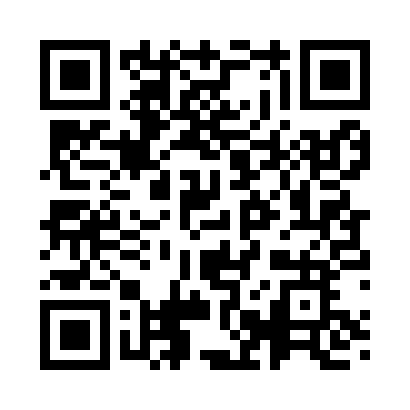 Prayer times for Soodla, EstoniaWed 1 May 2024 - Fri 31 May 2024High Latitude Method: Angle Based RulePrayer Calculation Method: Muslim World LeagueAsar Calculation Method: HanafiPrayer times provided by https://www.salahtimes.comDateDayFajrSunriseDhuhrAsrMaghribIsha1Wed2:535:181:166:329:1411:312Thu2:525:161:156:349:1611:323Fri2:515:131:156:359:1911:334Sat2:505:111:156:379:2111:345Sun2:495:081:156:389:2311:356Mon2:485:061:156:399:2611:367Tue2:475:031:156:419:2811:378Wed2:465:011:156:429:3111:389Thu2:454:581:156:439:3311:3910Fri2:444:561:156:459:3511:4011Sat2:434:531:156:469:3811:4112Sun2:424:511:156:479:4011:4213Mon2:414:491:156:489:4211:4314Tue2:404:461:156:509:4411:4415Wed2:394:441:156:519:4711:4516Thu2:384:421:156:529:4911:4617Fri2:374:401:156:539:5111:4718Sat2:364:381:156:549:5311:4819Sun2:364:361:156:569:5511:4920Mon2:354:341:156:579:5811:5021Tue2:344:321:156:5810:0011:5122Wed2:334:301:156:5910:0211:5223Thu2:334:281:157:0010:0411:5324Fri2:324:261:157:0110:0611:5425Sat2:314:241:167:0210:0811:5426Sun2:314:221:167:0310:1011:5527Mon2:304:211:167:0410:1211:5628Tue2:294:191:167:0510:1411:5729Wed2:294:171:167:0610:1511:5830Thu2:284:161:167:0710:1711:5931Fri2:284:141:167:0810:1912:00